Panel Member Roles July 2015 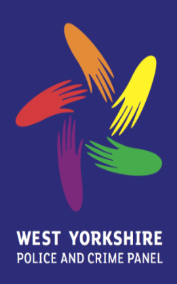 Panel Member Roles July 2015 Panel PriorityWhat this means in practicePanel LeadInformation sourcesPerformance   Scrutiny of Force performanceCrime data integrityProgress against recommendations in HMIC inspection reportsCommunity Conversation survey amendmentsMr Roger GrasbyCllr Hassan KhanOPCC performance reportiQuantaPEEL inspectionHMIC inspection reportsComplaints  Liaison with officers re: recording / reviewing complaintsFeedback to Members re:status of complaintsChair of Complaints Sub CommitteeComplaints Oversight (formerly Crawford Review)Cllr Alan WassellComplainant informationElected Local Policing Bodies (Complaints and Misconduct) Regulations 2012IPCC guidance‘Tone from the Top’ Leadership, Ethics and Accountability in PolicingStrategic Policing RequirementGeneral oversight of the SPR and its impact on WYP, in particular, the budgetChild Sexual ExploitationCounter-terrorismMrs Jo SykesCllr Mohammed IqbalStrategic Policing RequirementHMIC Inspection reportsPolice and Crime Plan Monitoring the outcomes within the Police and Crime PlanWorking with the Commissioner to develop his refresh of the PlanEngaging with CSPs and Scrutiny PanelsCllr Phil ScottCllr Amanda CarterPolice and Crime PlanJSIAs from each DistrictLocal Perspectives Survey results from each DistrictPCC’s Annual ReportFinance / Service TransformationIn depth consideration of PCC’s precept proposal along with nominated Finance lead from Local AuthorityMonitoring the outcomes from the £20m Transformation FundCllr Michael WallsCllr Steve PullenPCC’s BudgetPrecept commitments Transformation Fund projects / evaluationPanel PriorityWhat this means in practicePanel LeadInformation sourcesCommissioningVictim Services commissioning arrangementsAttending the PCC’s commissioning groupCommunity Safety Funding (POCA £ grants)Cllr Marcus ThompsonCllr Kevin BarkerEvaluation of Victim Services commissioning arrangementsEvaluation of the Community Safety Funding grantsConsultation / EngagementSeptember Panel meeting to be held in KirkleesEngage with Youth Panel in BradfordIncrease social media presence with PCP OfficersCllr Masood AhmedCllr Ann MartinPCC’s Community Conversation SurveyCrime Survey for England and WalesWYP’s User Satisfaction SurveyCommunity Safety Partnerships and Overview and Scrutiny LinksEnsure good relationships with CSPs and Scrutiny Panels  Two way feedback on the work of the Panel and the work of CSPs / Scrutiny PanelsAll Elected MembersWork ProgrammesRegional Collaboration / WorkingOversight of regional collaborationCllr Alison LoweCllr Alan WassellRegional plansEvaluation of regional collaborationHMIC inspection reportsPanel Member DevelopmentWork with PCP officers to ensure ongoing member development and trainingCllr Alison LowePanel’s Annual Report Member training needs analysis